Saint VINCENT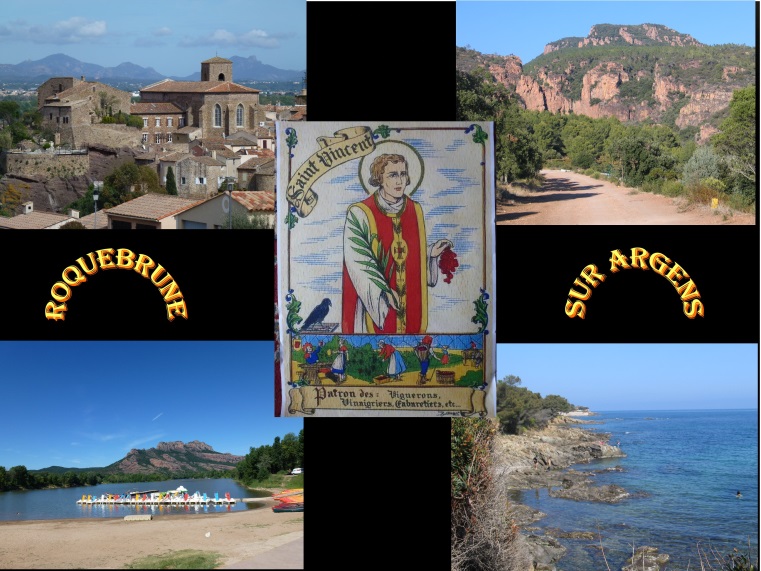 Le village de Roquebrune sur Argens est un village médiéval construit sur un rocher qui domine la plaine de l’Argens, et dominé par le rocher « ROCCO BRUNO » faisant partie du massif des Maures, il est construit sur trois pôles :Le village médiévalLes Issambres : partie maritime entourée de vignobles et qui abrite les contreforts de l’EstérelPROGRAMME8h45Accueil des confréries salle Molière10h00Départ en défilé  dans le village10h30Messe en l’église St Pierre St Paul11h45                                   Présentation des Confréries au MaireApéritif offert par la municipalité place Perrin 12h15Retour du défilé vers la salle Molière12h30Chapître et intronisation13h30Apéritif et Convivialité gastronomiqueSuivi d’animations surprises et tombolaBonne journée à tousMenuApéritif  Pastis - Whisky - Martini - Soda – Punch-Mignardises (roulé saucisse, pizza, quiche, pissaladière, anchoïade et croutons grillés), plancha filet de poulet mariné.EntréePoêlée de St jacques et crevettes, poireaux sauce crémeuse au champagne  Trou NormandVodka et glace au citronPlatFilet de bœuf en croute sauce poivre vert écrasé de pommes de terre et poêlée de courgettes au basilicDélice du BergerBrie et bleu sur chiffonnade de saladeDessertOmelette norvégienne flambée en salleVins*Rosé – *Rouge – Eau plateCafé